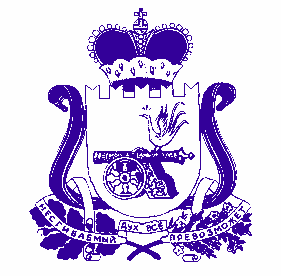 АДМИНИСТРАЦИЯ  муниципального  образования«Духовщинский  район»  Смоленской  областиРАСПОРЯЖЕНИЕот 23.10.2020  № 224-рПризнать утратившими силу:- распоряжение Администрации муниципального образования «Духовщинский район» Смоленской области от 22.01.2013 № 7а-р «Об утверждении Порядка формирования и ведения реестра муниципальных услуг»;- распоряжение Администрации муниципального образования «Духовщинский район» Смоленской области от 25.07.2016 № 165-р «Об утверждении Перечня муниципальных услуг (функций), оказываемых Администрацией муниципального образования «Духовщинский район» Смоленской области и муниципальными учреждениями, расположенными на территории муниципального образования «Духовщинский район» Смоленской области»;- распоряжение Администрации муниципального образования «Духовщинский район» Смоленской области от 09.02.2017 № 23-р «О внесении изменений 
в распоряжение Администрацией муниципального образования «Духовщинский район» Смоленской области» от 25.07.2016 № 165-р»;- распоряжение Администрации муниципального образования «Духовщинский район» Смоленской области от 31.07.2017 № 188-р «О внесении изменений 
в распоряжение Администрации муниципального образования «Духовщинский район» Смоленской области» от 25.07.2016 № 165-р»;- распоряжение Администрации муниципального образования «Духовщинский район» Смоленской области от 14.12.2017 № 309-р «О внесении изменений 
в распоряжение Администрации муниципального образования «Духовщинский район» Смоленской области» от 25.07.2016 № 165-р»;- распоряжение Администрации муниципального образования «Духовщинский район» Смоленской области от 05.04.2018 № 88-р «О внесении изменений 
в распоряжение Администрации муниципального образования «Духовщинский район» Смоленской области» от 25.07.2016 № 165-р»;- распоряжение Администрации муниципального образования «Духовщинский район» Смоленской области от 24.07.2018 № 197-р «О внесении изменений 
в распоряжение Администрации муниципального образования «Духовщинский район» Смоленской области» от 25.07.2016 № 165-р»;- распоряжение Администрации муниципального образования «Духовщинский район» Смоленской области от 27.05.2019 № 109-р «О внесении изменений 
в распоряжение Администрации муниципального образования «Духовщинский район» Смоленской области» от 25.07.2016 № 165-р»;- распоряжение Администрации муниципального образования «Духовщинский район» Смоленской области от 22.01.2020 № 09-р «О внесении изменений 
в Перечень муниципальных услуг (функций), оказываемых Администрацией муниципального образования «Духовщинский район» Смоленской области и муниципальными учреждениями, расположенными на территории муниципального образования «Духовщинский район» Смоленской области».О признании утратившими силу отдельных правовых актовГлава муниципального образования «Духовщинский район»Смоленской областиБ.В. Петифоров